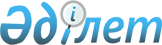 О внесении изменений в решение Тимирязевского районного маслихата от 23 декабря 2021 года № 9/1 Об утверждении районного бюджета Тимирязевского района на 2022-2024 годыРешение Тимирязевского районного маслихата Северо-Казахстанской области от 29 июня 2022 года № 13/19
      Тимирязевский районный маслихат РЕШИЛ:
      1. Внести в решение Тимирязевского районного маслихата "Об утверждении районного бюджета Тимирязевского района на 2022-2024 годы" от 23 декабря 2021 года № 9/1 (зарегистрировано в Реестре государственной регистрации нормативных правовых актов за № 25988), следующие изменения:
      пункт 1 изложить в новой редакции:
      "1. Утвердить районный бюджет Тимирязевского района на 2022-2024 годы согласно приложениям 1, 2 и 3 соответственно, в том числе на 2022 год в следующих объемах:
      1) доходы – 3 901 210,5 тысяч тенге:
      налоговые поступления – 433 245,5 тысяч тенге;
      неналоговые поступления – 112 996 тысяч тенге;
      поступления трансфертов – 3 354 969 тысяч тенге; 
      2) затраты – 4 050 340,2 тысячи тенге; 
      3) чистое бюджетное кредитование – 42 932 тысячи тенге:
      бюджетные кредиты – 59 728 тысяч тенге;
      погашение бюджетных кредитов – 16 796 тысяч тенге;
      4) сальдо по операциям с финансовыми активами – 22 296 тысяч тенге:
      приобретение финансовых активов – 22 296 тысяч тенге;
      поступления от продажи финансовых активов государства – 0 тысяч тенге;
      5) дефицит (профицит) бюджета – - 214 357,7 тысяч тенге;
      6) финансирование дефицита (использование профицита) бюджета – 214 357,7 тысяч тенге:
      поступление займов – 59 728 тысяч тенге;
      погашение займов – 16 796 тысяч тенге;
      используемые остатки бюджетных средств – 171 425,7 тысяч тенге.";
      приложение 1 к указанному решению изложить в новой редакции согласно приложению к настоящему решению.
      2. Настоящее решение вводится в действие с 1 января 2022 года. Бюджет Тимирязевского района на 2022 год
					© 2012. РГП на ПХВ «Институт законодательства и правовой информации Республики Казахстан» Министерства юстиции Республики Казахстан
				
      Секретарь районного маслихата 

А. Асанова
Приложение 1 к решениюТимирязевского районного маслихатаот 29 июня 2022 года № 13/19Приложение 1 к решениюТимирязевского районного маслихатаот 23 декабря 2021 года № 9/1
Категория
Класс
Класс
Подкласс
Наименование
Сумма (тысяч тенге)
1
2
2
3
4
5
1) Доходы:
3 901 210,5
1
Налоговые поступления
433 245,5
03
03
Социальный налог
280 255
1 
Социальный налог
280 255
04
04
Hалоги на собственность
79 683,5
1
Hалоги на имущество
79 683,5
05
05
Внутренние налоги на товары, работы и услуги
68 476
2
Акцизы
1 551
3
Поступления за использование природных и других ресурсов
62 155
4
Сборы за ведение предпринимательской и профессиональной деятельности
4 770
08
08
Обязательные платежи, взимаемые за совершение юридически значимых действий и (или) выдачу документов уполномоченными на то государственными органами или должностными лицами
4 831
1 
Государственная пошлина
4 831
2
Неналоговые поступления
112 996
01
01
Доходы от государственной собственности
2 188
5
Доходы от аренды имущества, находящегося в государственной собственности
2 000
7
Вознаграждение по кредитам, выданным из государственного бюджета
188
06
06
Прочие неналоговые поступления
110 808
1 
Прочие неналоговые поступления
110 808
4
Поступления трансфертов 
3 354 969
01
01
Трансферты из нижестоящих органов государственного управления
195,7
3
Трансферты из бюджетов городов районного значения, сел, поселков, сельских округов
195,7
02
02
Трансферты из вышестоящих органов государственного управления
3 354 773,3
2 
Трансферты из областного бюджета
3 354 773,3
Функциональная группа
Функциональная группа
Функциональная группа
Функциональная группа
Наименование
Сумма (тысяч тенге)
Функциональная подгруппа
Функциональная подгруппа
Функциональная подгруппа
Наименование
Сумма (тысяч тенге)
Администратор бюджетных программ
Администратор бюджетных программ
Наименование
Сумма (тысяч тенге)
Программа
Наименование
Сумма (тысяч тенге)
2) Затраты:
4 050 340,2
01
Государственные услуги общего характера
670 942
1
Представительные, исполнительные и другие органы, выполняющие общие функции государственного управления
375 807
112
Аппарат маслихата района (города областного значения)
37 229
001
Услуги по обеспечению деятельности маслихата района (города областного значения)
37 229
122
Аппарат акима района (города областного значения)
338 578
001
Услуги по обеспечению деятельности акима района (города областного значения)
187 198
113
Целевые текущие трансферты нижестоящим бюджетам
151 380
2
Финансовая деятельность
841
459
Отдел экономики и финансов района (города областного значения)
841
003
Проведение оценки имущества в целях налогообложения
531
010
Приватизация, управление коммунальным имуществом, постприватизационная деятельность и регулирование споров, связанных с этим
310
9
Прочие государственные услуги общего характера
294 294
459
Отдел экономики и финансов района (города областного значения)
111 047
001
Услуги по реализации государственной политики в области формирования и развития экономической политики, государственного планирования, исполнения бюджета и управления коммунальной собственностью района (города областного значения)
47 409
022
Капитальные расходы государственного органа
222
113
Целевые текущие трансферты нижестоящим бюджетам
63 416
495
Отдел архитектуры, строительства, жилищно-коммунального хозяйства, пассажирского транспорта и автомобильных дорог района (города областного значения)
183 247
001
Услуги по реализации государственной политики на местном уровне в области архитектуры, строительства,
жилищно-коммунального хозяйства, пассажирского транспорта и автомобильных дорог
31 769
113
Целевые текущие трансферты нижестоящим бюджетам
151 478
02
Оборона
10 392
1
Военные нужды
3 795
122
Аппарат акима района (города областного значения)
3 795
 005 
Мероприятия в рамках исполнения всеобщей воинской обязанности
3 795
2
Организация работы по чрезвычайным ситуациям
6 597
122
Аппарат акима района (города областного значения)
6 597
006
Предупреждение и ликвидация чрезвычайных ситуаций масштаба района (города областного значения)
2 150
007
Мероприятия по профилактике и тушению степных пожаров районного (городского) масштаба, а также пожаров в населенных пунктах, в которых не созданы органы государственной противопожарной службы
4 447
06
Социальная помощь и социальное обеспечение
385 872
1
Социальное обеспечение
29 693
451
Отдел занятости и социальных программ района (города областного значения)
29 693
005
Государственная адресная социальная помощь
29 633
057
Обеспечение физических лиц, являющихся получателями государственной адресной социальной помощи, телевизионными абонентскими приставками
60
2
Социальная помощь
320 317
451
Отдел занятости и социальных программ района (города областного значения)
320 317
002
Программа занятости 
197 423
004
Оказание социальной помощи на приобретение топлива специалистам здравоохранения, образования, социального обеспечения, культуры, спорта и ветеринарии в сельской местности в соответствии с законодательством Республики Казахстан
920
006
Оказание жилищной помощи
100
007
Социальная помощь отдельным категориям нуждающихся граждан по решениям местных представительных органов
12 242
010
Материальное обеспечение детей-инвалидов, воспитывающихся и обучающихся на дому
662
014
Оказание социальной помощи нуждающимся гражданам на дому
48 600
017
Обеспечение нуждающихся инвалидов 
протезно-ортопедическими, сурдотехническими и тифлотехническими средствами, специальными средствами передвижения, обязательными гигиеническими средствами, а также предоставление услуг санаторно-курортного лечения, специалиста жестового языка, индивидуальных помощников в соответствии с индивидуальной программой реабилитации инвалида
15 357
023 
Обеспечение деятельности центров занятости населения
45 013
9
Прочие услуги в области социальной помощи и социального обеспечения
35 862
451
Отдел занятости и социальных программ района (города областного значения)
35 862
001
Услуги по реализации государственной политики на местном уровне в области обеспечения занятости и реализации социальных программ для населения
35 428
011
Оплата услуг по зачислению, выплате и доставке пособий и других социальных выплат
334
054
Размещение государственного социального заказа в неправительственных организациях
100
07
Жилищно-коммунальное хозяйство
415 342,3
1
Жилищное хозяйство
10 095
495
Отдел архитектуры, строительства, жилищно-коммунального хозяйства, пассажирского транспорта и автомобильных дорог района (города областного значения)
10 095
007
Проектирование и (или) строительство, реконструкция жилья коммунального жилищного фонда
5 324
008
Организация сохранения государственного жилищного фонда
4 771
2
Коммунальное хозяйство
405 247,3
495
Отдел архитектуры, строительства, жилищно-коммунального хозяйства, пассажирского транспорта и автомобильных дорог района (города областного значения)
405 247,3
013
Развитие коммунального хозяйства
24 596
016
Функционирование системы водоснабжения и водоотведения
600
026
Организация эксплуатации тепловых сетей, находящихся в коммунальной собственности районов (городов областного значения)
32 999,3
058
Развитие системы водоснабжения и водоотведения в сельских населенных пунктах
347 052
08
Культура, спорт, туризм и информационное пространство
167 030
1
Деятельность в области культуры
39 575
478
Отдел внутренней политики, культуры и развития языков района (города областного значения)
39 575
009
Поддержка культурно-досуговой работы
39 575
2
Спорт
21 778
465
Отдел физической культуры и спорта района (города областного значения)
21 778
001
Услуги по реализации государственной политики на местном уровне в сфере физической культуры и спорта
15 510
006
Проведение спортивных соревнований на районном (города областного значения) уровне
555
007
Подготовка и участие членов сборных команд района (города областного значения) по различным видам спорта на областных спортивных соревнованиях
5 713
3
Информационное пространство
65 094
478
Отдел внутренней политики, культуры и развития языков района (города областного значения)
65 094
005
Услуги по проведению государственной информационной политики
7 513
007
Функционирование районных (городских) библиотек
56 900
008
Развитие государственного языка и других языков народа Казахстана
681
9
Прочие услуги по организации культуры, спорта, туризма и информационного пространства
40 583
478
Отдел внутренней политики, культуры и развития языков района (города областного значения)
40 583
001
Услуги по реализации государственной политики на местном уровне в области информации, укрепления государственности и формирования социального оптимизма граждан, развития языков и культуры
26 204
004
Реализация мероприятий в сфере молодежной политики
6 181
032
Капитальные расходы подведомственных государственных учреждений и организаций
5 406
113
Целевые текущие трансферты нижестоящим бюджетам
2 792
10
Сельское, водное, лесное, рыбное хозяйство, особо охраняемые природные территории, охрана окружающей среды и животного мира, земельные отношения
83 771
1
Сельское хозяйство
54 059
474
Отдел сельского хозяйства и ветеринарии района (города областного значения)
54 059
001
Услуги по реализации государственной политики на местном уровне в сфере сельского хозяйства и ветеринарии
52 559
003
Капитальные расходы государственного органа
1 500
6
Земельные отношения
20 102
463
Отдел земельных отношений района (города областного значения)
20 102
001
Услуги по реализации государственной политики в области регулирования земельных отношений на территории района (города областного значения)
20 102
9
Прочие услуги в области сельского, водного, лесного, рыбного хозяйства, охраны окружающей среды и земельных отношений
9 610
459
Отдел экономики и финансов района (города областного значения)
9 610
099
Реализация мер по оказанию социальной поддержки специалистов
9 610
12
Транспорт и коммуникации
157 894
1
Автомобильный транспорт
155 594
495
Отдел архитектуры, строительства, жилищно-коммунального хозяйства, пассажирского транспорта и автомобильных дорог района (города областного значения)
155 594
023
Обеспечение функционирования автомобильных дорог
14 525
034
Реализация приоритетных проектов транспортной инфраструктуры
103 273
045
Капитальный и средний ремонт автомобильных дорог районного значения и улиц населенных пунктов
37 796
9
Прочие услуги в сфере транспорта и коммуникаций
2 300
495
Отдел архитектуры, строительства, жилищно-коммунального хозяйства, пассажирского транспорта и автомобильных дорог района (города областного значения)
2 300
039
Субсидирование пассажирских перевозок по социально значимым городским (сельским), пригородным и внутрирайонным сообщениям
2 300
13
Прочие
164 508,9
3
Поддержка предпринимательской деятельности и защита конкуренции
14 898
469
Отдел предпринимательства района (города областного значения)
14 898
001
Услуги по реализации государственной политики на местном уровне в области развития предпринимательства
14 898
9
Прочие
149 610,9
459
Отдел экономики и финансов района (города областного значения)
17 227,6
012
Резерв местного исполнительного органа района (города областного значения) 
17 227,6
495
Отдел архитектуры, строительства, жилищно-коммунального хозяйства, пассажирского транспорта и автомобильных дорог района (города областного значения)
132 383,3
079
Развитие социальной и инженерной инфраструктуры в сельских населенных пунктах в рамках проекта "Ауыл-Ел бесігі"
132 383,3
14
Обслуживание долга
207,5
1
Обслуживание долга
207,5
459
Отдел экономики и финансов района (города областного значения)
207,5
021
Обслуживание долга местных исполнительных органов по выплате вознаграждений и иных платежей по займам из областного бюджета
207,5
15
Трансферты
1 994 380,5
1
Трансферты
1 994 380,5
459
Отдел экономики и финансов района (города областного значения)
1 994 380,5
006
Возврат неиспользованных (недоиспользованных) целевых трансфертов
16 994,3
024
Целевые текущие трансферты из нижестоящего бюджета на компенсацию потерь вышестоящего бюджета в связи с изменением законодательства
1 730 445
038 
Субвенции
139 366
054
Возврат сумм неиспользованных (недоиспользованных) целевых трансфертов, выделенных из республиканского бюджета за счет целевого трансферта из Национального фонда Республики Казахстан
107575,2
3) Чистое бюджетное кредитование
42 932
Бюджетные кредиты
59 728
10
Сельское, водное, лесное, рыбное хозяйство, особо охраняемые природные территории, охрана окружающей среды и животного мира, земельные отношения
59 728
9
Прочие услуги в области сельского, водного, лесного, рыбного хозяйства, охраны окружающей среды и земельных отношений
59 728
459
Отдел экономики и финансов района (города областного значения)
59 728
018
Бюджетные кредиты для реализации мер социальной поддержки специалистов
59 728
Категория
Класс
Подкласс
Подкласс
Наименование
Сумма (тысяч тенге)
5
Погашение бюджетных кредитов
16 796
01
Погашение бюджетных кредитов
16 796
1
1
Погашение бюджетных кредитов, выданных из государственного бюджета
16 796
4) Сальдо по операциям с финансовыми активами
22 296
Приобретение финансовых активов
22 296
Функциональная группа
Функциональная подгруппа
Администратор бюджетных программ
Программа
Наименование
Сумма (тысяч тенге)
13
Прочие
22 296
09
Прочие
22 296
495
Отдел архитектуры, строительства, жилищно-коммунального хозяйства, пассажирского транспорта и автомобильных дорог района (города областного значения)
22 296
065
Формирование или увеличение уставного капитала юридических лиц
22 296
Поступления от продажи финансовых активов государства 
0
5) Дефицит (профицит) бюджета
- 214 357,7
6) Финансирование дефицита 
(использование профицита) бюджета
214 357,7
Категория
Класс
Подкласс
Подкласс
Наименование
Сумма (тысяч тенге)
7
Поступление займов
59 728
01
Внутренние государственные займы
59 728
2 
2 
Договоры займа
59 728
Функциональная группа
Функциональная подгруппа
Администратор бюджетных программ
Программа
Наименование
Сумма (тысяч тенге)
16
Погашение займов
16 796
1
Погашение займов
16 796
459
Отдел экономики и финансов района (города областного значения)
16 796
005
Погашение долга местного исполнительного органа перед вышестоящим бюджетом
16 796
Категория
Класс
Класс
Подкласс
Наименование
Сумма (тысяч тенге)
8
Используемые остатки бюджетных средств 
171 425,7
01
01
Остатки бюджетных средств
171 425,7
1 
Свободные остатки бюджетных средств
171 425,7